Appendix 1: Detailed search strategy We developed a comprehensive search strategy that balanced sensitivity and specificity. The search of online databases (Ovid MEDLINE, EMBASE, CINAHL, and the Cochrane Central Register of Controlled Trials) was broken down into three themes: (1) The first Boolean search was done using the term ‘or’ to explode and map keywords and MeSH terms relevant to emergency departments and inpatient admissions. (2) A second search strategy also used ‘or’, to map keywords relevant to older populations. (3) A third search was done to identify interventions of interest. This was intentionally broad to capture pre-hospital and ED-based strategies. Search filters were applied to limit citations to interventional study designs, and then the three themes were combined using the Boolean operator ‘and’.Example Search Strategy for Ovid MEDLINE(R) Epub Ahead of Print, In-Process & Other Non-Indexed Citations, Ovid MEDLINE(R) Daily and Ovid MEDLINE(R) 1946 to Present 
Appendix 2. Data Extraction TemplateAppendix 3. Reference list of studies included in systematic reviewAguado O, Morcillo C, Delas J, Rennie M, Bechich S, Schembari A, et al. Long-term implications of a single home-based educational intervention in patients with heart failure. Heart Lung. 2010;39(6 Suppl):S14-22.Arendts G, Bullow K, Etherton-Beer C, MacDonald E, Dumas S, Nagree Y, et al. A randomized-controlled trial of a patient-centred intervention in high-risk discharged older patients. Eur J Emerg Med. 2018;25(4):237-41.Arendts G, Deans P, O'Brien K, Etherton-Beer C, Howard K, Lewin G, et al. A clinical trial of nurse practitioner care in residential aged care facilities. Arch Gerontol Geriatr. 2018;77:129-32.Bellantonio S, Kenny AM, Fortinsky RH, Kleppinger A, Robison J, Gruman C, et al. Efficacy of a geriatrics team intervention for residents in dementia-specific assisted living facilities: Effect on unanticipated transitions. J Am Geriatr Soc. 2008;56(3):523-8.Berg GD, Silverstein S, Thomas E, Korn AM. Cost and Utilization Avoidance With Mail Prompts: A Randomized Controlled Trial. Am J Manag Care. 2008;14(11):748-54.Bernabei R, Landi F, Gambassi G, Sgadari A, Zuccala G, Mor V, et al. Randomised trial of impact of model of integrated care and case management for older people living in the community. BMJ. 1998;316(7141):1348-51.Bondestam E, Breikss A, Hartford M. Effects of early rehabilitation on consumption of medical care during first year after acute myocardial infarcation in patient > or = 65 years of age. Am J Cardiol. 1995;75:767-71.Boult C, Boult L, Murphy C, Ebbitt B, Luptak M, Kane RL. A controlled trial of outpatient geriatric evaluation and management. J Am Geriatr Soc. 1994;42(5):465-70.Boult C, Reider L, Leff B, Frick KD, Boyd CM, Wolff JL, Frey K, Karm L, Wegener ST, Mroz T, Scharfstein DO. The effect of guided care teams on the use of health services: Results from a cluster-randomized controlled trial. Arch Intern Med. 2011;171(5):460-6.Boyd ML, Fisher B, Davidson AW, Neilsen CA. Community-based care management for chronically ill older adults. J Nurs Manag. 1996;27(11):31-2.Brand CA, Jones CT, Lowe AJ, Neilsen DA, Roberts CA, King BL, Campbell DA. A transitional care service for elderly chronic disease patients at risk of readmission. Aust Health Rev. 2004;28(3):275-84.Briggs S, Pearce R, Dilworth S, Higgins I, Hullick C, Attia J. Clinical pharmacist review: A randomised controlled trial. Emerg Med Australas. 2015;27(5):419-26.Caplan GA, Williams AJ, Daly B, Abraham K. A randomized, controlled trial of comprehensive geriatric assessment and multidisciplinary intervention after discharge of elderly from the emergency department—The DEED II study. J Am Geriatr Soc. 2004;52:1417-23.Connolly MJ, Broad JB, Bish T, Zhang X, Bramley D, Kerse N, et al. Reducing emergency presentations from long-term care: A before-and-after study of a multidisciplinary team intervention. Maturitas. 2018;117:45-50.Counsell SR, Callahan CM, Clark DO, Tu W, Buttar AB, Stump TE, Ricketts GD. Geriatric care management for low-income seniors: A randomized controlled trial. JAMA. 2007;298(22):2623-33.Courtney M, Edwards H, Chang A, Parker A, Finlayson K, Hamilton K. Fewer emergency readmissions and better quality of life for older adults at risk of hospital readmission: A randomized controlled trial to determine the effectiveness of a 24-week exercise and telephone follow-up program. J Am Geriatr Soc. 2009;57(3):395-402.Diaz-Gegundez M, Paluzie G, Sanz-Ballester C, Boada-Mejorana M, Terre-Ohme S, Ruiz-Poza D. [Evaluation of an intervention program in nursing homes to reduce hospital attendance]. Rev Esp Geriatr Gerontol. 2011;46(5):261-4.Dorr DA, Wilcox AB, Brunker CP, Burdon RE, Donnelly SM. The effect of technology-supported, multidisease care management on the mortality and hospitalization of seniors. J Am Geriatr Soc. 2008;56(12):2195-202.Fan L, Lukin B, Zhao J, Sun J, Dingle K, Purtill R, et al. Cost analysis of improving emergency care for aged care residents under a Hospital in the Nursing Home program in Australia. PLoS One. 2018;13(7):e0199879.Feldman PH, Peng TR, Murtaugh CM, Kelleher C, Donelson SM, McCann ME, et al. A randomized intervention to improve heart failure outcomes in community-based home health care. Home Health Care Serv Q. 2004;23(1):1-23.Garcia-Gollarte F, Baleriola-Julvez J, Ferrero-Lopez I, Cuenllas-Diaz A, Cruz-Jentoft AJ. An educational intervention on drug use in nursing homes improves health outcomes resource utilization and reduces inappropriate drug prescription. J Am Med Dir Assoc. 2014;15(12):885-91.Gellis ZD, Kenaley BL, Ten Have T. Integrated telehealth care for chronic illness and depression in geriatric home care patients: The Integrated Telehealth Education and Activation of Mood (I-TEAM) study. J Am Geriatr Soc. 2014;62(5):889-95.Graham J, Tomcavage J, Salek D, Sciandra J, Davis DE, Stewart WF. Postdischarge monitoring using interactive voice response system reduces 30-day readmission rates in a case-managed Medicare population. Med Care. 2012;50(1):50-7.Gravelle H, Dusheiko M, Sheaff R, Sargent P, Boaden R, Pickard S, et al. Impact of case management (Evercare) on frail elderly patients: Controlled before and after analysis of quantitative outcome data. BMJ. 2006;334(7583):31.Hanna M, Larmour I, Wilson S, O'Leary K. The impact of a hospital outreach medication review service on hospital readmission and emergency department attendances. J Pharm Pract Res. 2016;46(2):112-21.Hullick C, Conway J, Higgins I, Hewitt J, Dilworth S, Holliday E, et al. Emergency department transfers and hospital admissions from residential aged care facilities: A controlled pre-post design study. BMC Geriatr. 2016;16:102.Kane RL, Huckfeldt P, Tappen R, Engstrom G, Rojido C, Newman D, et al. Effects of an intervention to reduce hospitalizations from nursing homes: A randomized implementation trial of the INTERACT program. JAMA Intern Med. 2017;177(9):1257-64.King AII, Boyd ML, Raphael DL, Jull A. The effect of a gerontology nurse specialist for high needs older people in the community on healthcare utilisation: A controlled before-after study. BMC Geriatr. 2018;18(1):22.Leung DY, Lee DT, Lee IF, Lam LW, Lee SW, Chan MW, et al. The effect of a virtual ward program on emergency services utilization and quality of life in frail elderly patients after discharge: A pilot study. Clin Interv Aging. 2015;10:413-20.Mattke S, Han D, Wilks A, Sloss E. Medicare home visit program associated with fewer hospital and nursing home admissions, increased office visits. Health Aff (Millwood). 2015;34(12):2138-46.Mendoza H, Martin MJ, Garcia A, Aros F, Aizpuru F, Regalado De Los Cobos J, et al. 'Hospital at home' care model as an effective alternative in the management of decompensated chronic heart failure. Eur J Heart Fail. 2009;11(12):1208-13.Mion LC, Palmer RM, Meldon SW, Bass DM, Singer ME, Payne SM, et al. Case finding and referral model for emergency department elders: A randomized clinical trial. Ann Emerg Med. 2003;41(1):57-68.Mogensen CB, Ankersen ES, Lindberg MJ, Hansen SL, Solgaard J, Therkildsen P, et al. Admission rates in a general practitioner-based versus a hospital specialist based, hospital-at-home model: ACCESS, an open-labelled randomised clinical trial of effectiveness. Scand J Trauma Resusc Emerg Med. 2018;26(1):26.Montgomery PR, Fallis WM. South Winnipeg Integrated Geriatric program (SWING): A rapid community-response program for the frail elderly. Can J Aging. 2003;22(3):275-81.Morcillo C, Valderas JM, Aguado O, Delás J, Sort D, Pujadas R, et al. Evaluation of a home-based intervention in heart failure patients. Results of a randomized study. Rev Esp Cardiol (English Edition). 2005;58(6):618-25.Navratil-Strawn JL, Hawkins K, Wells TS, Ozminkowski RJ, Hartley SK, Migliori RJ, et al. An emergency room decision-support program that increased physician office visits, decreased emergency room visits, and saved money. Popul Health Manag. 2014;17(5):257-64.Ong NWR, Ho AFW, Chakraborty B, Fook-Chong S, Yogeswary P, Lian S, et al. Utility of a Medical Alert Protection System compared to telephone follow-up only for home-alone elderly presenting to the ED - A randomized controlled trial. Am J Emerg Med. 2018;36(4):594-601.Patel RR, Saltoun CA, Grammer LC. Improving asthma care for the elderly: A randomized controlled trial using a simple telephone intervention. J Asthma. 2009;46(1):30-5.Reidt SL, Holtan HS, Larson TA, Thompson B, Kerzner LJ, Salvatore TM, et al. Interprofessional collaboration to improve discharge from skilled nusring facility to home: Preliminary data on postdischarge hospitalizations and emergency department visits. J Am Geriatr Soc. 2016;64(9):1895-9.Ricauda NA, Bo M, Molaschi M, Massaia M, Salerno D, Amati D, et al. Home hospitalization service for acute uncomplicated first ischemic stroke in elderly patients: A randomized trial. J Am Geriatr Soc. 2004;52(2):278-83.Rosenzweig JL, Taitel MS, Norman GK, Moore TJ, Turenne W, Tang P. Diabetes disease management in Medicare Advantage reduces hospitalizations and costs. Am J Manag Care. 2010;16(7):E157-E62.Rosted E, Poulsen I, Hendriksen C, Petersen J, Wagner L. Testing a two step nursing intervention focused on decreasing rehospitalizations and nursing home admission post discharge from acute care. Geriatr Nurs. 2013;34(6):477-85.Sandberg M, Kristensson J, Midlov P, Jakobsson U. Effects on healthcare utilization of case management for frail older people: A randomized controlled trial (RCT). Arch Gerontol Geriatr. 2015;60(1):71-81.Schraeder C, Fraser CW, Clark I, Long B, Shelton P, Waldschmidt V, et al. Evaluation of a primary care nurse case management intervention for chronically ill community dwelling older people. J Clin Nurs. 2008;17(11c):407-17.Schwarz KA, Mion LC, Hudock D, Litman G. Telemonitoring of heart failure patients and their caregivers: A pilot randomized controlled trial. Prog Cardiovasc Nurs. 2008;23(1):18-26.Shah MN, Wasserman EB, Gillespie SM, Wood NE, Wang H, Noyes K, et al. High-intensity telemedicine decreases emergency department use for ambulatory care sensitive conditions by older adult senior living community residents. J Am Med Dir Assoc. 2015;16(12):1077-81.Sommers LS, Marton KI, Barbaccia JC, Randolph J. Physician, nurse, and social worker collaboration in primary care for chronically ill seniors. Arch Intern Med. 2000;160(12):1825-33.Tibaldi V, Isaia G, Bergerone S, Moiraghi C, Gariglio F, Marchetto C, et al. [A randomized clinical trial on the efficacy of an early discharge to a hospital at home service of elderly patients with acute decompensation of severe chronic heart failure]. G Gerontol. 2013;61:78-85.Tibaldi V, Isaia G, Scarafiotti C, Gariglio F, Zanocchi M, Bo M, et al. Hospital at home for elderly patients with acute decompensation of chronic heart failure: a prospective randomized controlled trial. Arch Intern Med. 2009;169(17):1569-75.Tinetti ME, Charpentier P, Gottschalk M, Baker DI. Effect of a restorative model of posthospital home care on hospital readmissions. J Am Geriatr Soc. 2012;60(8):1521-6.Westberg SM, Swanoski MT, Renier CM, Gessert CE. Evaluation of the impact of comprehensive medication management services delivered posthospitalization on readmissions and emergency department visits. J Manag Care Spec Pharm. 2014;20(9):886-93.Yim VW, Rainer TH, Graham CA, Woo J, Wong TW, Lau FL, et al. Emergency department intervention for high-risk elders: identification strategy and randomised controlled trial to reduce hospitalisation and institutionalisation. Hong Kong Med J. 2011;17(3 Suppl 3):4-7.Zintchouk D, Gregersen M, Lauritzen T, Damsgaard EM. Geriatrician-performed comprehensive geriatric care in older adults referred to an outpatient community rehabilitation unit: A randomized controlled trial. Eur J Intern Med. 2018;51:18-24.Appendix 4. Detailed Study Characteristics (n=53)Abbreviations: ISAR=Identification of Seniors at Risk; HARRPE=Hospital Administration Risk Reduction Programme for the Elderly; PCP=Primary Care Physician; RACF=Residential Aged Care Facilities; SW=Social Worker, T=Telephone*Studies translated from original publication language to EnglishAppendix 5. Graphical representation of the effectiveness of hospital avoidance interventions on hospital admissions by intervention type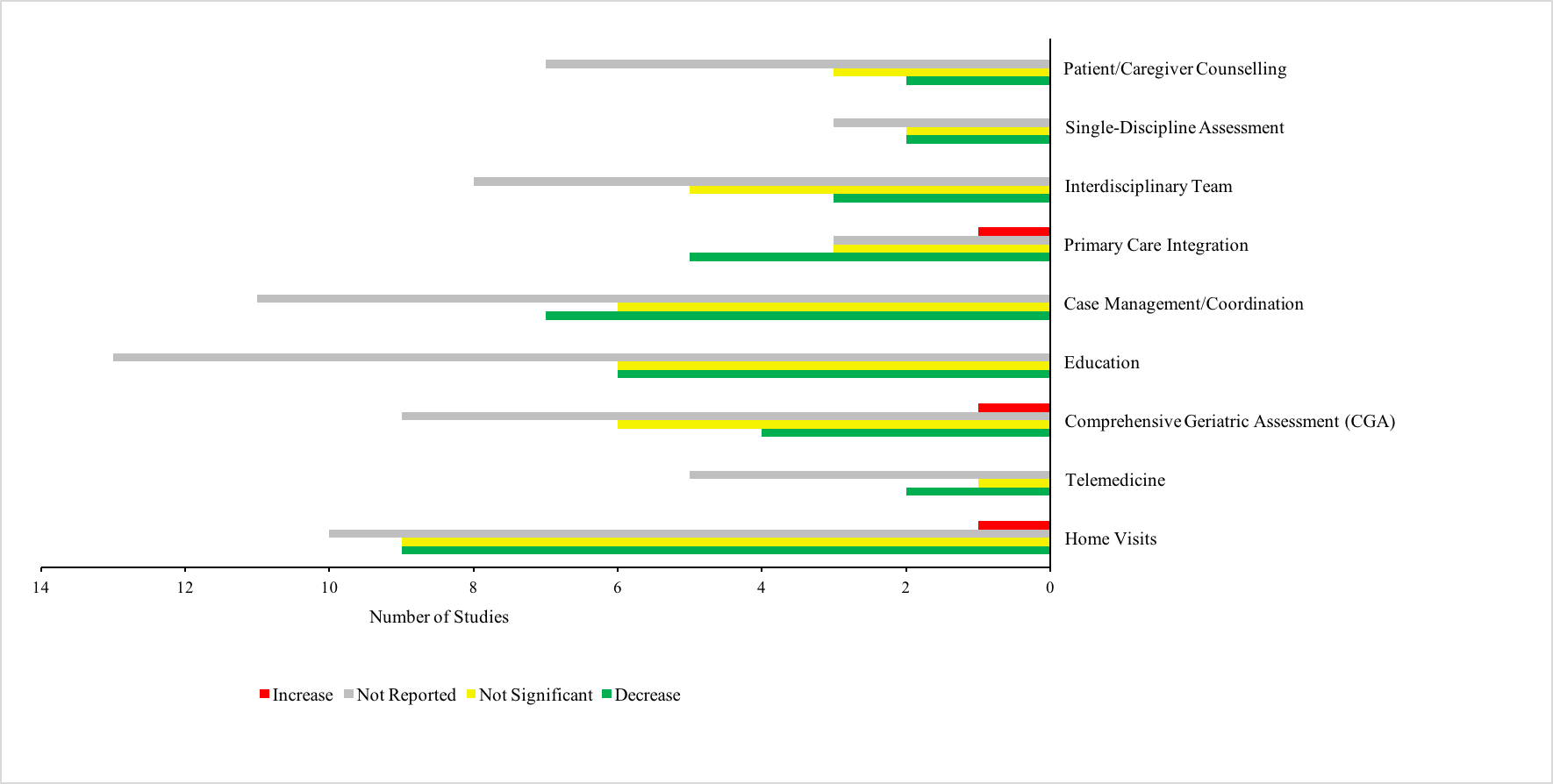 Summary: Interventions that included home visits were proportionally more likely to report a decrease in hospital admissions. Statistically significant decreases in hospital admissions (for interventions versus controls) ranged from -6% to -14%.  Reporting varied substantially across the included studies with authors using absolute values, rates (with varying denominators), ratios (OR, HR, RR), beta coefficients, means, and percent differences to quantify the effect of interventions on hospital admissions.Appendix 6. Detailed Study-Specific Results Note: When outcome indicated as mean, results written as ‘Mean (SD)’ unless otherwise indicated. Appendix 7a. Detailed Assessment of Study Quality – RCTs and Cluster-RCTsAppendix 7b. Detailed Assessment of Study Quality – CBAsAppendix 8. Description of Multidisciplinary TeamsAbbreviations: APN: Advanced Practice Nurse; ED: Emergency Department; MD: Medical Doctor (Doctor of Medicine); NP: Nurse Practitioner; PC: Primary Care; PCP: Primary Care Physician; PT: Physical Therapist; RN: Registered Nurse; SW: Social Worker#Searches1exp Emergency Service, Hospital/ or Emergency Medical Services/ or Evidence-Based Emergency Medicine/2(emergency department* or ED or A&E or "A & E" or "accident and emergency" or casualty department*).kf,tw.3or/1-24exp Hospitalization/5Home Care Services, Hospital-Based/6exp Community Mental Health Services/7((admit* or admission* or hospitali*) adj3 (avoid* or alternative* or outpatient or prevent* or reduc*)).kf,tw.8"hospital at home".kf,tw.9(community management or alternative care or day hospital*).kf,tw.10(community adj (geriatric or senior* or elder* or paramedic*)).kf,tw.11or/4-1012Homes for the Aged/ or exp Nursing Homes/13(long term care or ((old age or nursing) adj home*)).kf,tw.14exp Geriatric Assessment/15(geriatric adj (assessment* or screening* or evaluat*)).kf,tw.16Dementia/ or Alzheimer Disease/ or Accidental Falls/17(alzheimer* or dement* or falls).kf,tw.18exp Health Services for the Aged/19exp Aged/20(elder* or frail* or geriatric* or old people or older adult*).kf,tw.21or/12-2022exp clinical study/ or comparative study/ or evaluation studies/ or multicenter study/ or meta-analysis/ or pilot projects/23(controlled adj3 before adj3 after).tw.24(controlled adj3 pre adj3 post).tw.25(clinical trial or controlled or random* or evaluation or multicenter or multicentre or multi center or multi centre or meta analysis or review or time series).kf,tw.26review.pt.27pilot.ti.28or/22-27293 and 11 and 21 and 2830remove duplicates from 29Study CharacteristicsAuthorStudy nameYear of publicationCountry of interventionPublication languageStudy designPopulation CharacteristicsDemographicsn (total)Sex (% Female)Mean age (SD) n (intervention)Sex (% Female)Mean age (SD) n (control)Sex (% Female)Mean age (SD) Population description (inclusion criteria)Socioeconomic status (if specified)Exclusion criteriaData source used to extract patient informationPopulation description (inclusion criteria)Socioeconomic status (if specified)Exclusion criteriaData source used to extract patient informationPopulation description (inclusion criteria)Socioeconomic status (if specified)Exclusion criteriaData source used to extract patient informationIntervention CharacteristicsDescription of interventionList of providersSetting of interventionTarget of intervention (patients, healthcare providers, systems, etc.)Duration/frequency of interventionDescription of control groupCo-interventionsDescription of interventionList of providersSetting of interventionTarget of intervention (patients, healthcare providers, systems, etc.)Duration/frequency of interventionDescription of control groupCo-interventionsDescription of interventionList of providersSetting of interventionTarget of intervention (patients, healthcare providers, systems, etc.)Duration/frequency of interventionDescription of control groupCo-interventionsStudy OutcomesPrimary outcome descriptionSecondary outcome descriptionED visitsn (intervention)n (control)Outcome measuresMean (SD)Rate (per 1000 patient-years)RR/OR/HRNumber of visitsp valueHospitalizationn (intervention)n (control)Outcome measuresMean (SD)Rate (per 1000 patient-years)RR/OR/HRNumber of visitsp valueRe-admissionn (intervention)n (control)Outcome measuresMean (SD)Rate (per 1000 patient-years)RR/OR/HRNumber of visitsp valueMortalityn (intervention)n (control)Outcome measuresMean (SD)Rate (per 1000 patient-years)RR/OR/HRNumber of visitsp valueOther reported outcomesOther commentsIntervention CharacteristicsIntervention CharacteristicsIntervention CharacteristicsIntervention CharacteristicsIntervention CharacteristicsIntervention CharacteristicsIntervention CharacteristicsIntervention CharacteristicsIntervention CharacteristicsAuthor (Year) (ref)CountryDesignStudy PopulationSample SizeIntervention DescriptionHome VisitsTelemedicineComp. Geriatric AssessmentEducationCase Management/Care CoordinationPrimary Care IntegrationInterdisciplinary TeamSingle-discipline AssessmentPatient/Caregiver CounsellingSettingProvidersAguado et al. (2010) (E1)SpainRCTPatients admitted to internal medicine and cardiology with HF (Mean age: 78 intervention, 77 control)106Home visit, educational intervention, care plan, exercise plan**HomeRNArendts et al. (2018) (E2)AustraliaRCTAdults aged 65+ at very high-risk of readmission to the ED164Post discharge patient-centred intervention***HomeMultiArendts et al. (2018) (E3)AustraliaCluster-RCTPatients aged 65 + living in a residential aged care facility (with a life expectancy of more than 180 days)200Nurse practitioners working with general practitioners and using a best practice guide for care****LTCRNBellantonio et al.(2008) (E4)USARCTOlder adults with dementia, moving into assisted living (Mean age: 82)100Multidisciplinary assessments, bimonthly team and staff nurse meetings, in-person/telephone consultation with facility staff members as needed*LTCMultiBerg et al. (2008) (E5)USARCTAge 65+ (Average age: 77)134,791Direct mailing interventions; one to promote influenza vaccinations and the other to promote calling a telephonic nurse advice service*HomeRNBernabei et al. (1998) (E6)ItalyRCTAge 65+, home health services/home assistance recipients199Integrated social and medical care (CGA) with case management**HomeMultiBondestam et al. (1995) (E7)SwedenCluster-RCTAge 65+, admitted with MI, no language barrier270Post discharge nurse counselling, optional low-intensity exercise program ***Home, PCRNBoult et al. (1994) (E8)USACBAHigh risk, age 65+ 154Home visit and assessments, interdisciplinary team, care coordination****Home, PCMultiBoult et al. (2011) (E9) USACluster-RCTHigh risk, age 65+ (Mean age: 78)850CGA, monitoring, care coordination*****Home, PCMultiBoyd et al. (1996) (E10) USACBAMedicare, at least 1 chronic illness, ED admission twice in past year (Average age: 79)54Assessment and case management****HomeRNBrand et al. (2004) (E11) AustraliaCluster-RCTHigh risk, age 65+166CGA** Inpatient, PCRNBriggs et al. (2015) (E12) AustraliaRCTAge 70+, taking >5 medications daily1021ED clinical pharmacist med review (EDMR) + patient interview*EDPharmCaplan et al. (2004) (E13)AustraliaRCTAge 75+, discharged home from ED739CGA****ED, HomeMultiConnolly et al. (2018) (E14)New ZealandCBAElderly people living in residential aged care facilities21 facilitiesAged Residential Care Intervention Project (ARCHIP) - a multidisciplinary team intervention supporting LTC facility staff****LTCMultiCounsell et al. (2007) (E15)USARCTAge 65+, low income951GRACE support team (advanced practice nurse, SW), multidisciplinary assessment, CGA***Home, PCMultiCourtney et al. (2009) (E16)AustraliaRCTHigh risk, age 65+, admitted w/ medical diagnosis, mobile (Mean age: 79)107CGA, individualized low-intensity home exercise program*****Inpatient, HomeRN + physiotherapistDiaz-Gegundez et al. (2011) (E17)*SpainCBAAge 84+, living in geriatric residences2057CGA, follow-up visits, medication review and adjustment, case management, staff training***LTCMultiDorr et al. (2008) (E18)USARCTAge 65+, any complex patient (multiple comorbidities, frail) and with certain illnesses (dementia, mental health needs, diabetes), Medicare (Average age: 76)3432Case management***PCPhysician + care managersFan et al. (2018) (E19)AustraliaCBAElderly people living in residential aged care facilitiesNRHospital in the nursing home program***LTCMultiFeldman et al. (2004) (E20)USACluster-RCTAge 65+, CHF, English/Spanish speaking, Medicare371Case management***HomeRNGarcia-Gollarte et al. (2014) (E21)SpainCluster-RCTAge 65+, Nursing Home Resident (NHR), clinically stable (Mean age: 84)1018Educational intervention*LTCMDGellis et al. (2014) (E22)USARCTHigh risk, age 65+, home care, COPD or HF, depression115Telemonitoring, nurse counselling/education****HomeRNGraham et al. (2012) (E23)USACBAAge 65+, >1 hospital admission in past year, Medicare Advantage3295Telemonitoring, case management**Home, PCRNGravelle et al. (2006) (E24)UKCBAHigh risk, age 65+, two or more ED admissions in previous yearNRCGA, individualized care plan**PCRNHanna et al. (2016) (E25)AustraliaCBAED/hospital admission in past year, at high risk for poor medication management. Stratified by age (65+ cohort)516Pharmacists evaluation + education as needed (HOMR)**HomePharmHullick et al. (2016) (E26)AustraliaCBAAge 75+ (Mean age: 86)1289Education and case management/collaboration with primary care organisations, GPs, ambulance and EDs for RACF staff**LTCRNKane et al. (2017) (E27)USACluster-RCTNHs with appropriate medical and technical support, 30% of NHR dual Medicare/Medicaid21,852INTERACT program (Interventions to Reduce Acute Care Transfers) - training program for NHs for 1) early mx and recognition of acute conditions 2) communication, documentation, decision support tools 3) advance care planning*LTCMDKing et al. (2018) (E28)New ZealandCBAOlder adults (aged 75+) enrolled in a primary healthcare practise in Auckland1400A specialist gerontology nurse-led intervention involvingcase finding, comprehensive assessment and care coordination.******HomeRNLeung et al. (2015) (E29)Hong KongCBAHigh risk or HARRPE score >4, age 65+, major functional disability, in-home caregiver 78Health assessment, education (to patients and carers) and psychosocial support (to patients and carers)***HomeMultiMattke et al. (2015) (E30)USACBAAge 65+; 1) Chronic Special Needs plan with diabetes, HF, or COPD; 2) Medicare Advantage with access to House Calls benefit8,318,291Care Coordination with primary care provider by program staff, CGA, annual in-home visit, Transitional care service (facilitate transfer to ED/hospital as needed), Referral to health plan resources (mental health, disease management, social services)***HomeNurses + PCPMendoza et al. (2009) (E31)SpainRCTAge 65+, CHF71Hospital at home care**HomeSpecialist nurse + physicianMion et al. (2003) (E32)USARCTAge 65+, English-speaking, visited 1 of the ED sites in past year, residing in community, telephone access; if significant cognitive impairment, primary family caregiver was a proxy respondent  650CGA, multidisciplinary assessment, referral to community services***InpatientMultiMogensen et al. (2018) (E33)DenmarkRCTPatients aged 65+ with an acute medical condition thatotherwise would require acute hospital in-patient care131GP- or specialist-led hospital at home intervention***Home or inpatientGP or SpecialistMontgomery & Fallis (2003) (E34)CanadaRCTAge 65+, multiple problems, homecare; referred to Manitoba Home Care Program already, living in catchment area152Geriatric evaluation and management**HomeMultiMorcillo et al. (2005) (E35)SpainRCTAge 65+, admitted acute HF patients living in their own home nearby70Educational intervention**HomeRNNavratil-Strawn et al. (2014) (E36)USACBAAge 65+, Medigap insured14,140Nurse counselling/support/care coordination (via telephone), referral to services as needed **PC, TRNOng et al. (2018) (E37)SingaporeRCTPatients aged 65+, who stay alone during the day and have fallen in the last 6 months197Medical Alert ProtectionSystem (eAlert! System)*HomeRNPatel et al. (2009) (E38)USARCTAge 65+, economically disadvantaged, asthma dx, rescue inhaler use more than 2x/week for the past year, one or more ED/urgent care visits in past year52Telephone call (asthma-specific questionnaire)*TOtherReidt et al. (2016) (E39)USACBAOlder adults transitioning from skilled nursing facility (SNF) to home276Pharmacist evaluation**LTC, HomeMultiRicauda et al. (2004) (E40)ItalyRCTAge 70+, acute uncomplicated first ischemic stroke, available carer (family member or caregiver)120Hospital at home care (Geriatric Home Hospitalization Service), support/counselling to caregivers as needed***HomeMultiRosenzweig et al. (2010) (E41)USACBAMedium-risk, high-risk, comorbid diabetes and CAD, Medicare Advantage, with a caregiver and a history of at least one ED/urgent care visit/hospitalization in the past year420Disease management, education, assessments, coordination between nurse and patient's physician***Home, TRNRosted et al.  (2013) (E42)DenmarkRCTAge 70+, Danish-speaking, high-risk of readmission or functional decline (2-6 points on ISAR tool), living nearby271Geriatric evaluation and management***HomeRNSandberg et al. (2015) (E43)SwedenRCTAge 65+, cognitively stable, living in ordinary home, dependent in 2 or more ADLs, admitted to ED at least twice or at least 4 physician visits in the last year153Geriatric evaluation and management (case management, CGA, functional status evaluation)*****HomeNurse + physiotherapistSchraeder et al. (2008) (E44)USACBAHigh-risk, age 65+, living in own home, voluntarily completed initial health screening questionnaire677Multidisciplinary assessment, education, case management (Managed care)******Home, PCNurse + PCPSchwarz et al. (2008) (E45)USARCTAge 65+, CHF, mild functional impairment requiring caregiver, English-speaking, operating phoneline, eligible for Medicare. Inclusion criteria for caregivers: cognitively intact, familial relationship to patient, providing assistance with at least 1 ADL or 1 IADL. 102Telemonitoring by advanced practice nurses***HomeRNShah et al. (2015) (E46)USACBALiving in intervention senior living communities (SLCs) 1537High-intensity telemedicine*LTC, TOtherSommers et al. (2000) (E47)USARCTAge 65+, >1 PCP visit in last 3 months, English-speaking, mild functional impairment, at least 2 chronic conditions; if both chronic conditions stable, having > 1 health risk factor (sedentary lifestyle, hyperlipidemia, obesity, smoking, alcoholism, social isolation, depression, anxiety) 543Interdisciplinary collaborative practice. 1. RN/SW home visits, 2. Patient and family engagement in risk reduction and treatment planning, 3. Health monitoring by RN and/or SW between office visits 4. PCP + RN + SW meet at least monthly **PC, TMultiTibaldi et al. (2009) (E49)*ItalyRCTAge 75+, CHF, functionally impaired, appropriate care supervision at home, admitted to ED for acute CHF decompensation with at least one previous admission for acute CHF, in need of intravenous drug infusion, living in catchment area of Hospital at Home intervention with telephone connection101Geriatric hospital-at-home service*****HomeMultiTibaldi et al. (2013) (E48)ItalyRCTAge 65+, CHF52Geriatric hospital-at-home service*HomeMultiTinetti et al. (2012) (E50)USACBAAge 65+, relatively stable and independent, receiving non-hospice Medicare-covered home care 682Restorative home care model: Multidisciplinary assessment + case management *****HomeMultiWestberg et al. (2014) (E51)USACBAAge 65+, discharged after admission for heart failure, ischemic heart disease, dysrhythmias, genitourinary conditions, or digestive disorders; has primary care provider in local internal medicine/family medicine clinics affiliated with the hospital405Pharmacist evaluation (medication management)**PCPharmYim et al. (2011) (E52)Hong KongRCTHigh-risk, age 65+, about to be discharged from the ED1279ISAR assessment, referral to services in ED upon discharge*EDOtherZintchouk et al. (2018) (E53)DenmarkRCTAdults aged 65+ (admitted from hospital or home to the rehabilitation unit)368Comprehensive geriatric care performed by a geriatrician at the rehabilitation unit.***Rehabilitation UnitGeriatricianResultsResultsResultsAuthor (Year) (ref)Outcome(s) MeasuredTime Period (Follow-up)Data SourceIntervention GroupControl/Comparator GroupEffectAguado et al. (2010) (E1) Mean ED visits for HF24 monthsMedical records0.68 (0.90)2.00 (1.97)p=0.001Aguado et al. (2010) (E1) Mean unplanned readmissions for HF24 monthsMedical records0.68 (0.94)1.71 (1.67)p=0.003Aguado et al. (2010) (E1) % mortality24 monthsMedical records46.67%55.36%p=0.448Aguado et al. (2010) (E1) Mean total cost per patient (in Euros)24 monthsMedical records671.562154.24-1482.68p<0.001Arendts et al. (2018) (E2)28-day reattendance at ED28 daysMedical records and discharge summaries35 ED reattendances in 25 patients45 ED reattendances in 31 patients8% absolute reduction (95% CI: -7%-20%), 20% relative risk reduction (p=0.26)Arendts et al. (2018) (E2)28-Day hospitalization rate 28 daysMedical records and discharge summaries13209% absolute reduction, 36% relative reduction, p=NSArendts et al. (2018) (E2)Hospital bed day usage28 daysMedical records and discharge summaries1.84 bed days/patient1.99 bed days/patientp=NSArendts et al. (2018) (E2)ED rate1 yearMedical records and discharge summaries4.4 ED events/patient year4.3 ED events/patient yearp=NSArendts et al. (2018) (E2)Mortality rate1 yearMedical records and discharge summaries1211p=NSArendts et al. (2018) (E3)Unplanned transfer to a hospital (via the ED)12 monthsElectronic medical records98 transfers in 63 patients121 transfers in 60 patientsChi square p=0.10Logistic regression OR: 0.7 (95% CI: 0.3-1.5), p=0.36Arendts et al. (2018) (E3)Health-related Quality of Life (EQ-5D)12 monthsElectronic medical recordsMean: 0.44 (95% CI: 0.37-0.50)Mean: 0.44 (95% CI: 0.37-0.51)NRArendts et al. (2018) (E3)Functional status12 monthsElectronic medical recordsMean: 0.10 (95% CI: 0.04-0.17)Mean: 0.21 (95% CI: 0.14-0.29)NRArendts et al. (2018) (E3)Death12 monthsElectronic medical records3221p=0.93Bellantonio et al.(2008) (E4)Time to unanticipated transition out of assisted living to permanent nursing facility admission9 monthsHealth care worker and staff observations, assisted living medical records-11% (-50% - +59%)p=0.70Bellantonio et al.(2008) (E4)Time to unanticipated transition out of assisted living to first ED visit9 monthsHealth care worker and staff observations, assisted living medical records-12% (-65% - +126%)p=0.80Bellantonio et al.(2008) (E4)Time to unanticipated transition out of assisted living to first hospitalization9 monthsHealth care worker and staff observations, assisted living medical records-45% (-74% - +18%)p=0.13Bellantonio et al.(2008) (E4)Time to any unanticipated transition out of assisted living to permanent nursing facility admission, first ED visit, or first hospitalization9 monthsHealth care worker and staff observations, assisted living medical records-13% (-51% - +59%)p=0.67Bellantonio et al.(2008) (E4)Mortality9 monthsAssisted living medical records-63% (-88% - +15%)p=0.08Berg et al. (2008) (E5) (Influenza int)Condition-related inpatient bed days (%)5 monthsOutpatient insurance claims 26.3655%27.1445%-2.87%p=0.033Berg et al. (2008) (E5) (Influenza int)Condition-related ED visits (%)5 monthsOutpatient insurance claims 2.2513%2.4272%-7.25%p=1.01Berg et al. (2008) (E5) (Nurse advice int)Condition-related inpatient bed days (%)5 monthsOutpatient insurance claims 25.067%27.1445%-7.65%p=0.001Berg et al. (2008) (E5) (Nurse advice int)Condition-related ED visits (%)5 monthsOutpatient insurance claims 2.2633%2.4272%-6.75%p=0.125Bernabei et al. (1998) (E6)Admission to nursing home12 monthsPatient medical records, case manager assessments, national official statistics1015HR=0.81 (95% CI: 0.57 – 1.16)p=0.3Bernabei et al. (1998) (E6)Admission to hospital12 monthsPatient medical records, case manager assessments, national official statistics3651HR=0.74 (95% CI: 0.56 – 0.97)p<0.05Bernabei et al. (1998) (E6)Admission to nursing home or hospital12 monthsPatient medical records, case manager assessments, national official statistics3858HR=0.69 (95% CI: 0.53 – 0.91)p<0.01Bernabei et al. (1998) (E6)Admission to ED12 monthsPatient medical records, case manager assessments, national official statistics617HR=0.64 (95%CI: 0.48 – 0.85)p<0.025Bernabei et al. (1998) (E6)Adjusted mean ADL score (SE)12 monthsCase manager assessments2.0 (0.1)2.6 (0.1)p<0.001Bernabei et al. (1998) (E6)Adjusted mean instrumental ADL score (SE)12 monthsCase manager assessments4.1 (0.1)4.4 (0.1)p<0.05Bernabei et al. (1998) (E6)Adjusted mean short portable mental status questionnaire score (SE)12 monthsCase manager assessments2.8 (0.2)3.4 (0.2)p<0.05Bernabei et al. (1998) (E6)Adjusted mean geriatric depression scale score (SE)12 monthsCase manager assessments10.9 (0.5)12.8 (0.5)p<0.05Bondestam et al. (1995) (E7)Rehospitalizations (total number)12 monthsPatient questionnaires and hospital charts5494p<0.001Bondestam et al. (1995) (E7)Rehospitalizations and ED visits (total number)12 monthsPatient questionnaires and hospital charts70149p<0.001Bondestam et al. (1995) (E7)Number of deaths12 monthsNational registry of deaths1525p>0.001 (NS)Boult et al. (1994) (E8)Annual rate of mortality (%)Mean 10 months intervention group, mean 12 months control groupPatient records (Minnesota Department of Health, Minnesota Department of Human Services)2.919.2p=0.03Boult et al. (1994) (E8)Annual rate of emergency room use (# of visits)Mean 10 months intervention, mean 12 months control Patient records (Minnesota Department of Human Services)0.61.0p=0.01Boult et al. (1994) (E8)Annual rate of nursing home use (# of days)Mean 10 months intervention, mean 12 months control Patient records (Minnesota Department of Human Services)9.014.2p=0.30Boult et al. (1994) (E8)Annual rate of hospital use (# of days)Mean 10 months intervention, mean 12 months control Patient records (Minnesota Department of Human Services)4.73.8p=0.98Boult et al. (2011) (E9)Hospital admissions (mean annual per capita use)12 monthsPatient insurance claims0.700.72Adjusted ratio=1.01 (95% CI: 0.83-1.23)Boult et al. (2011) (E9)30-day re-admissions (mean annual per capita use)12 monthsPatient insurance claims0.130.17Adjusted ratio=0.79 (95% CI: 0.53-1.16)Boult et al. (2011) (E9)Hospital days (mean annual per capita use)12 monthsPatient insurance claims4.264.49Adjusted ratio=1.00 (95% CI: 0.77-1.30)Boult et al. (2011) (E9)Skilled nursing facility admissions (mean annual per capita use)12 monthsPatient insurance claims0.200.25Adjusted ratio=0.92 (95% CI: 0.60-1.40)Boult et al. (2011) (E9)Skilled nursing facility days (mean annual per capita use)12 monthsPatient insurance claims2.844.03Adjusted ratio=0.84 (95% CI: 0.48-1.47)Boult et al. (2011) (E9)Emergency department visits (mean annual per capita use)12 monthsPatient insurance claims0.440.44Adjusted ratio=1.04 (95% CI: 0.81-1.34)Boult et al. (2011) (E9)Primary care visits (mean annual per capita use)12 monthsPatient insurance claims9.899.88Adjusted ratio=1.02 (95% CI: 0.91-1.14)Boult et al. (2011) (E9)Specialist visits (mean annual per capita use)12 monthsPatient insurance claims9.048.49Adjusted ratio=1.07 (95% CI: 0.93-1.23)Boult et al. (2011) (E9)Home health care episodes (mean annual per capita use)12 monthsPatient insurance claims0.991.30Adjusted ratio=0.70 (95% CI: 0.53-0.93)Boyd et al. (1996) (E10)Hospital admission (total number)12 monthsHospital medical records1220p<0.08Boyd et al. (1996) (E10)Emergency department visits (total number)12 monthsHospital medical records818p<0.05Boyd et al. (1996) (E10)Average hospital length of stay (days)12 monthsHospital medical records6.46.1p>0.08 (NS)Brand et al. (2004) (E11)Proportion of patients with readmission to acute care3 monthsPatient phone call, medical records, and Royal Melbourne Hospital (RMH) administrative data36.1%36.1%p=1.00Brand et al. (2004) (E11)Proportion of patients with ED visit3 monthsPatient phone call, medical records, and RMH administrative data8.4%8.4%p=1.00Brand et al. (2004) (E11)Proportion of patients with readmission to acute care6 monthsRMH administrative data25.3%31.3%p=0.39Brand et al. (2004) (E11)Proportion of patients with ED visit6 monthsRMH administrative data18.1%21.7%p=0.70Briggs et al. (2015) (E12)Admitted from ED4 monthsPatient interview, medical records, pharmacy records 53%62%p=0.003Briggs et al. (2015) (E12)Mean length of stay (days)4 monthsPatient interview, medical records, pharmacy records6 (12)6 (11)p=0.87Briggs et al. (2015) (E12)Mean re-presentations to ED 3 monthsPatient interview, medical records, pharmacy records1 (1)1 (1)p=0.43Briggs et al. (2015) (E12)Admission to aged-care facility4 monthsPatient interview, medical records, pharmacy records5.9%5.0%p=0.37Caplan et al. (2004) (E13)30-day readmissions to hospital3 monthsPatient questionnaire and electronic hospital admission data16.5%22.2%p=0.048Connolly et al. (2018) (E14)Potentially avoidable ED presentations9 monthsRoutinely-collected ED presentation records (hospital data)Rate Ratio = 0.73 (95% CI: 0.62-0.86),  p<0.001Counsell et al. (2007) (E15)Mean change in SF-36 physical functioning score24 monthsPatient questionnaire-5.3 (23.0)-6.8 (22.7)p=0.32Counsell et al. (2007) (E15)Mean change in SF-36 role-physical score24 monthsPatient questionnaire+1.9 (39.9)-2.7 (38.0)p=0.07Counsell et al. (2007) (E15)Mean change in SF-36 bodily pain score24 monthsPatient questionnaire+0.1 (25.7)+0.8 (24.8)p=0.67Counsell et al. (2007) (E15)Mean change in SF-36 general health score24 monthsPatient questionnaire+0.2 (19.4)-2.3 (19.0)p=0.045Counsell et al. (2007) (E15)Mean change in SF-36 vitality score24 monthsPatient questionnaire+2.6 (21.7)-2.6 (20.0)p<0.001Counsell et al. (2007) (E15)Mean change in SF-36 social functioning score24 monthsPatient questionnaire+3.0 (30.4)-2.3 (30.5)p=0.008Counsell et al. (2007) (E15)Mean change in SF-36 role-emotional score24 monthsPatient questionnaire-0.5 (41.5)-2.6 (45.3)p=0.46Counsell et al. (2007) (E15)Mean change in SF-36 mental health score24 monthsPatient questionnaire+3.6 (18.5)-0.3 (18.2)p=0.001Counsell et al. (2007) (E15)Mean change in SF-36 physical component summary24 monthsPatient questionnaire-1.1 (8.9)-1.6 (8.8)p=0.38Counsell et al. (2007) (E15)Mean change in SF-36 mental component summary24 monthsPatient questionnaire+2.1 (10.2)-0.3 (10.8)p<0.001Counsell et al. (2007) (E15)Mean change in instrumental ADL score24 monthsPatient questionnaire+0.4 (3.3)+0.6 (3.6)p=0.77Counsell et al. (2007) (E15)Mean change in basic ADL score24 monthsPatient questionnaire+0.2 (2.7)+0.4 (2.7)p=0.37Counsell et al. (2007) (E15)Mean change in days in bed24 monthsPatient questionnaire-1.7 (23.8)-0.5 (22.5)p=0.54Counsell et al. (2007) (E15)ED visit (rate per 1000 patients)24 monthsRegional health information exchange 14451748p=0.03Counsell et al. (2007) (E15)Hospital admissions (rate per 1000 patients)24 monthsRegional health information exchange 700740p=0.66Courtney et al. (2009) (E16)Hospital readmissions24 weeksPatient self-reported healthcare utilization data, hospital medical records22.0%46.7%p=0.007Courtney et al. (2009) (E16)Emergency general practitioner (GP) visits24 weeksPatient self-reported healthcare utilization data, hospital medical records25.0%67.3%p<0.001Diaz-Gegundez et al. (2011) (E17)Emergency room attendance (event rate per 1000 patient beds/residents)3 yearsMedical records-491% +175%NRDiaz-Gegundez et al. (2011) (E17)Hospital income rate (number of hospital admissions/total patient beds x 100)3 yearsMedical records-16.3%+12.3%NRDorr et al. (2008) (E18)Mortality12 monthsCare management tracking database (intervention only), EHR data, billing data6.5%9.2%OR=0.68, p<0.05Dorr et al. (2008) (E18)Hospital admission rate12 monthsCare management tracking database (intervention only), EHR data, billing data22.2%23.3%OR=0.77, p>0.05Dorr et al. (2008) (E18)Mortality24 monthsCare management tracking database (intervention only), EHR data, billing data13.1%16.6%OR=0.94, p>0.05Dorr et al. (2008) (E18)Hospital admission rate24 monthsCare management tracking database (intervention only), EHR data, billing data31.8%34.7%OR=0.88, p>0.05Fan et al. (2018) (E19)ED presentation rate (per 1000 beds/month)3 monthsElectronic hospital databases63.2 (95% CI: 51.5-77.5)52.7 (95% CI: 47.8-58.2)Mean difference = -10.47 (95% CI: -32.6-11.6), p=0.117Fan et al. (2018) (E19)Inpatient admission rate (per 1000 beds/month)3 monthsElectronic hospital databases49.8 (95% CI: 37.6-65.8)26.3 (95% CI: 22.9-30.2)Mean difference =-23.5 (95% CI: -46.4- -0.57), p<0.0001Fan et al. (2018) (E19)ED length of stay (hours)3 monthsElectronic hospital databases13.1 (95% CI: 11.2-15.4)7.0 (95% CI: 6.3-7.7)Mean difference = -6.1 (95% CI: -9.2- -3.1), p<0.0001Fan et al. (2018) (E19)Inpatient length of stay (hours)3 monthsElectronic hospital databases80.2 (95% CI: 45.4-141.7)65.0 (95% CI: 42.0-100.5)Mean difference = -15.3 (95% CI: -68.5-38.0), p=0.323Fan et al. (2018) (E19)Net cost associated with intervention12 monthsPredictions from statistical modelling-8,171,671 AUDFeldman et al. (2004) (E20)Mean number (SD) of home health nursing visits delivered90 daysAgency's administrative files and claims database14.91 (9.25)16.68 (13.68)p>0.05 (NS)Feldman et al. (2004) (E20)Readmissions to hospital (%)90 daysMedicare claims records36%35%p=0.107 (NS)Feldman et al. (2004) (E20)ED visits (%)90 daysMedicare claims records8%11%p=0.117 (NS)Feldman et al. (2004) (E20)Outpatient physician use (%)90 daysMedicare claims records69%71%p=NSFeldman et al. (2004) (E20)Mortality (% deceased)90 daysNational death index9%11%p=NSFeldman et al. (2004) (E20)Mean overall improvement in Living with Heart Failure Questionnaire score (points)90 daysPatient interviews12.310.6p=NSGarcia-Gollarte et al. (2014) (E21)Visits to physician (mean difference between baseline and final)3 months (post 6-month int) Patient electronic health records (EHRs) and provider billing records-0.77-0.22Intervention: p=0.10Control: p=0.281Garcia-Gollarte et al. (2014) (E21)Visits to nurse (mean difference between baseline and final)3 monthsPatient electronic health records (EHRs) and provider billing records-1.46-0.55Intervention: p=0.000Control: p=0.427Garcia-Gollarte et al. (2014) (E21)Visits to ED (mean difference between baseline and final)3 monthsPatient electronic health records (EHRs) and provider billing records0.030.12Intervention: p=0.179Control: p=0.022Garcia-Gollarte et al. (2014) (E21)Days in hospital (mean difference between baseline and final)3 monthsPatient electronic health records (EHRs) and provider billing records0.010.38Intervention: p=0.822Control: p=0.011Garcia-Gollarte et al. (2014) (E21)Number of falls (mean difference between baseline and final)3 monthsPatient electronic health records (EHRs) and provider billing records-0.080.09Intervention: p=0.251Control: p=0.003Garcia-Gollarte et al. (2014) (E21)Delirium (mean difference between baseline and final)3 monthsPatient electronic health records (EHRs) and provider billing records-0.050.1Intervention: P=0.035Control: p=0.01Garcia-Gollarte et al. (2014) (E21)Number of drugs (mean difference between baseline and final)3 monthsPatient electronic health records (EHRs) and provider billing records-4.61-3.41Intervention: P=0.000Control: p=0.001Garcia-Gollarte et al. (2014) (E21)Duplicate medications (mean difference between baseline and final)3 monthsPatient electronic health records (EHRs) and provider billing records0.110.11Intervention: p=0.000Control: p=0.006Garcia-Gollarte et al. (2014) (E21)STOPP criteria (mean difference between baseline and final)3 monthsPatient electronic health records (EHRs) and provider billing records-0.410.41Intervention: p=0.000Control: p=0.000Garcia-Gollarte et al. (2014) (E21)START criteria (mean difference between baseline and final)3 monthsPatient electronic health records (EHRs) and provider billing records-0.780.09Intervention: p=0.000Control: p=0.101Gellis et al. (2014) (E22)Mean ED visits12 monthsAgency’s healthcare use database0.6 (1.6)1.4 (1.2)p=0.03Gellis et al. (2014) (E22)Mean hospital days12 monthsAgency’s healthcare use database7.5 (4.3)10.5 (6.5)p=0.06Gellis et al. (2014) (E22)Mean episodes of care12 monthsAgency’s healthcare use database1.3 (1.0)1.8 (1.5)p=0.10Gellis et al. (2014) (E22)Mean Hamilton Depression Rating Scale score3 monthsPatient questionnaire9.8 (5.6)18.6 (5.7)p=0.02Gellis et al. (2014) (E22)Mean Patient Health Questionnaire 9 score3 monthsPatient questionnaire7.4 (5.7)13.6 (5.6)p=0.01Gellis et al. (2014) (E22)Mean Medical Outcomes Study 12-item Short-Form Survey Mental Component Subscale score3 monthsPatient questionnaire53.6 (21.7)42.8 (20.7)p=0.01Gellis et al. (2014) (E22)Mean problem solving skills inventory score3 monthsPatient questionnaire: Social Problem-Solving Inventory—Revised14.6 (1.9)8.4 (1.7)p=0.001Gellis et al. (2014) (E22)Mean overall satisfaction with care rating 3 monthsPatient questionnaire4.4 (1.4)4.5 (1.3)p=0.28Gellis et al. (2014) (E22)Mean Hamilton Depression Rating Scale score6 monthsPatient questionnaire10.4 (7.1)17.4 (6.3)p=0.05Gellis et al. (2014) (E22)Mean Patient Health Questionnaire 9 score6 monthsPatient questionnaire7.9 (5.3)14.1 (5.9)p=0.05Gellis et al. (2014) (E22)Mean Medical Outcomes Study 12-item Short-Form Survey Mental Component Subscale score6 monthsPatient questionnaire52.1 (24.3)40.3 (27.4)p=0.05Graham et al. (2012) (E23)30-day readmissions (%)30 daysMedical claims data16.5% 20.5%-4.0% absolute reduction, -19.5% relative reductionp<0.0001Gravelle et al. (2006) (E24)ED admissions6 monthsEvercare patient medical records + NHS administrative data+16.5% (-5.7 – 38.7)p=0.14Gravelle et al. (2006) (E24)Hospital bed days6 monthsEvercare patient medical records + NHS administrative data+19.0% (-5.3 – 43.2)p=0.13Gravelle et al. (2006) (E24)Mortality1-13 months Evercare patient medical records + NHS administrative data+34.3% (-1.7 – 70.3)p=0.06Hanna et al. (2016) (E25)Difference in unplanned hospital admissions (post-int compared to pre-int) for those 65+12 monthsHospital administrative data-38.6%-40.7%p=0.20Hanna et al. (2016) (E25)Difference in unplanned ED visits (post-int compared to pre-int) for those 65+12 monthsHospital administrative data-36.7%-42.3%p=0.47Hullick et al. (2016) (E26)Hospital admission following ED presentation9 monthsHospital administrative dataOR=0.589 (95% CI: 0.427-0.812), p=0.0012Hullick et al. (2016) (E26)Difference in ED length of stay (minutes)9 monthsHospital administrative data-45.4602 (95% CI: -92.3731-1.4527), p=0.0575Kane et al. (2017) (E27)Mean all-cause hospital admissions (rate per 1000 resident-days)11 monthsMedicare Provider Analysis and Review file, outpatient claims 3.25 (1.26)3.42 (1.44)−0.13 (95% CI: −0.36 - 0.10), p = 0.25Kane et al. (2017) (E27)Mean all-cause hospital admissions within 30 days of NH admission (rate per 1000 resident-days)11 monthsMedicare Provider Analysis and Review file, outpatient claims 8.59 (4.90)8.93 (4.58)-0.37 (95% CI: -0.40 – 0.01), p=0.48Kane et al. (2017) (E27)Mean all admissions >31 days after NH admission (rate per 1000 resident-days)11 monthsMedicare Provider Analysis and Review file, outpatient claims 1.88 (0.98)2.02 (1.27)-0.09 (95% CI: -0.28 – 0.11), p=0.39Kane et al. (2017) (E27)Mean potentially avoidable hospital admissions (rate per 1000 resident-days)11 monthsMedicare Provider Analysis and Review file, outpatient claims 0.94 (0.67)0.92 (0.74)-0.18 (95% CI: -0.30 - -0.04)p=0.01Kane et al. (2017) (E27)Mean 30-day readmission rate (per 1000 resident-days)11 monthsMedicare Provider Analysis and Review file, outpatient claims 0.19 (0.16)0.21 (0.18)-0.01 (95% CI: -0.04 – 0.01), p=0.36Kane et al. (2017) (E27)Mean ED visits not resulting in admission (rate per 1000 resident-days)11 monthsMedicare Provider Analysis and Review file, outpatient claims 1.93 (1.02)2.02 (1.12)0.02 (95% CI: -0.17 – 0.22), p=0.83King et al. (2018) (E28)Mean hospitalizations12 monthsRegional electronic records system57 (0.06)74 (0.14)Mean difference: 0.08 (95% CI: -0.41 – 0.92), p=0.63King et al. (2018) (E28)Mean ED presentations12 monthsRegional electronic records system0.110.13Mean difference: 0.02 (95% CI: -1.58 – 5.77) p=0.26King et al. (2018) (E28)< 3 hospital readmissions in 12 months12 monthsRegional electronic records system3%4.6%Mean difference: 1.6% (95% CI: -0.55 – 4.02) p=0.13King et al. (2018) (E28) 3 hospital readmissions in 12 months12 monthsRegional electronic records system2.3%1.7%Mean difference: -0.6% (95% CI: -1.17 – 2.17) p=0.45King et al. (2018) (E28)Hospital length of stay (days) Mean (SD)12 monthsRegional electronic records system1.11.8Mean difference: 0.7 (95% CI: -0.53 – 1.93) p=0.26Leung et al. (2015) (E29)Change from baseline in length of hospital readmission via ED 90 daysPatient medical records-11.62 (17.91)-4.38 (26.41)p=0.14Leung et al. (2015) (E29)Change from baseline in number of hospital readmissions via ED90 daysPatient medical records-1.41 (1.23)-0.77 (1.31)p=0.049Leung et al. (2015) (E29)Change from baseline in number of ED visits 90 daysPatient medical records-1.51 (1.25)-1.08 (1.48)p=0.29Leung et al. (2015) (E29)Change in mean overall modified Quality-of-Life Concerns in the End of Life Questionnaire (mQOLC-E) score90 daysPatient questionnaire+0.60 (0.56)+0.07 (0.56)p=0.02Leung et al. (2015) (E29)Change in mean physical discomfort score90 daysPatient questionnaire+0.67 (0.92)+0.20 (0.96)p=0.17Leung et al. (2015) (E29)Change in mean food-related concerns score90 daysPatient questionnaire+0.82 (0.87)-0.14 (0.95)p=0.003Leung et al. (2015) (E29)Change in mean care and support score90 daysPatient questionnaire+0.43 (0.46)+0.12 (0.59)p=0.09Leung et al. (2015) (E29)Change in mean negative emotions score90 daysPatient questionnaire+0.73 (0.74)+0.02 (1.03)p=0.01Leung et al. (2015) (E29)Change in mean emotional distress score90 daysPatient questionnaire+0.72 (1.06)+0.15 (0.81)p=0.04Leung et al. (2015) (E29)Change in mean value of life score90 daysPatient questionnaire+0.22 (0.85)-0.01 (0.40)p=0.23Mattke et al. (2015) (E30) (Chronic Special Needs Plan int)Number of hospital admissions 12 monthsMedicare Advantage plan administrative data + Medicare fee-for-service claims dataChronic Special Needs PlanMedicare fee-for-service-14%p<0.01Mattke et al. (2015) (E30) (Chronic Special Needs Plan int)Number of hospital admissions 12 monthsMedicare Advantage plan administrative data + Medicare fee-for-service claims dataChronic Special Needs PlanNon-HouseCalls MA -1%p>0.10Mattke et al. (2015) (E30) (Chronic Special Needs Plan int)Number of hospital admissions 12 monthsMedicare Advantage plan administrative data + Medicare fee-for-service claims dataChronic Special Needs PlanFuture HouseCalls Chronic Special Needs-8%p<0.05Mattke et al. (2015) (E30) (Chronic Special Needs Plan int)Number of ED visits (with and without admission) per 1000 patient-years12 monthsMedicare Advantage plan administrative data + Medicare fee-for-service claims dataChronic Special Needs PlanMedicare fee-for-service+8p<0.01Mattke et al. (2015) (E30) (Chronic Special Needs Plan int)Number of ED visits (with and without admission) per 1000 patient-years12 monthsMedicare Advantage plan administrative data + Medicare fee-for-service claims dataChronic Special Needs PlanNon-HouseCalls MA +12p<0.01Mattke et al. (2015) (E30) (Chronic Special Needs Plan int)Number of ED visits (with and without admission) per 1000 patient-years12 monthsMedicare Advantage plan administrative data + Medicare fee-for-service claims dataChronic Special Needs PlanFuture HouseCalls Chronic Special Needs-4p<0.10Mattke et al. (2015) (E30) (Medicare Advantage (MA) int)Number of hospital admissions 12 monthsMedicare Advantage plan administrative data + Medicare fee-for-service claims dataMedicare AdvantageNon-HouseCalls MA-6%p<0.05Mattke et al. (2015) (E30) (Medicare Advantage (MA) int)Number of hospital admissions 12 monthsMedicare Advantage plan administrative data + Medicare fee-for-service claims dataMedicare AdvantageFuture HouseCalls MA+6%p<0.05Mattke et al. (2015) (E30) (Medicare Advantage (MA) int)Number of ED visits (with or without admission) per 1000 patient-years12 monthsMedicare Advantage plan administrative data + Medicare fee-for-service claims dataMedicare AdvantageNon-HouseCalls MA-6p<0.01Mattke et al. (2015) (E30) (Medicare Advantage (MA) int)Number of ED visits (with or without admission) per 1000 patient-years12 monthsMedicare Advantage plan administrative data + Medicare fee-for-service claims dataMedicare AdvantageFuture HouseCalls MA+3p>0.10Mendoza et al. (2009) (E31)Mortality (%)12 monthsPatient interview5.4%8.8%p=0.67Mendoza et al. (2009) (E31)Re-admission for HF12 monthsPatient interview40.5%50%p=0.42Mendoza et al. (2009) (E31)Combined clinical outcome: mortality, re-admission for heart failure, or another cardiovascular event (stroke, acute coronary syndrome, coronary revascularization) (%)12 monthsPatient interview54.1%55.9%p=0.88Mendoza et al. (2009) (E31)Variation in functional status (Barthel index)12 monthsPatient interview4.0 (-0.9, 8.9)4.7 (-2.2, 11.5)p=0.21Mendoza et al. (2009) (E31)SF-36 physical component 12 monthsPatient interview3.6 (20.5, 7.7)2.2 (21.9, 6.4)p=0.47Mendoza et al. (2009) (E31)SF-36 mental component 12 monthsPatient interview4.0 (20.9; 8.9)2.8 (22.4, 8.0)p=0.38Mendoza et al. (2009) (E31)Mean total cost per patient during follow-up (in Euros)12 monthsCompensation charged by the Basque Health Service-Osakidetza4619 (7679)3425 (4948)p=0.83Mion et al. (2003) (E32)Repeat ED visit30 daysPatient medical records, patient interview20%15%OR=1.2 (95% CI: 0.95 – 2.14)Mion et al. (2003) (E32)Hospitalization30 daysPatient medical records, patient interview14%14%OR=0.99 (95% CI: 0.64 – 1.54)Mion et al. (2003) (E32)Nursing home admission30 daysPatient medical records, patient interview0.7%3%OR=0.21 (95% CI: 0.05 – 0.99)Mion et al. (2003) (E32)Mortality30 daysPatient medical records0.6%0.3%OR=2.00 (95% CI: 0.36 – 11.00)Mion et al. (2003) (E32)Mean number of days in hospital 30 daysPatient medical records, patient interview0.36 (1.78)0.76 (3.85)-0.4 (95% CI: 0.1 – 0.9)Mion et al. (2003) (E32)Mean costs for hospitalizations (USD)30 daysPatient medical records$501 (2349)%643 (2333)-$142 (95% CI: -502 – 219)p=NSMion et al. (2003) (E32)Repeat ED visit120 daysPatient medical records, patient interview37%40%OR=0.9 (95% CI: 0.66 – 1.24)Mion et al. (2003) (E32)Hospitalization120 daysPatient medical records, patient interview28%27%OR=1.05 (95% CI: 0.75 – 1.49)Mion et al. (2003) (E32)Nursing home120 daysPatient medical records, patient interview2%4%OR=0.40 (95% CI: 0.14 – 1.15)Mion et al. (2003) (E32)Mortality120 daysPatient medical records1%2%OR=0.89 (95% CI: 0.36 – 2.72)Mion et al. (2003) (E32)Mean number of days in hospital 120 daysPatient medical records, patient interview1.37 (5.11)1.69 (6.22)-0.3 (95% CI: -0.6 –1.2)Mion et al. (2003) (E32)Mean costs for hospitalizations (USD)120 daysPatient medical records$1592 (4809)$1865 (6831)-$272 (-1182 – 637)p=NSMogensen et al. (2018) (E33)Admission within 7 days3 monthsRegional electronic records system and patient medical records Community model: 24%Hospital model: 45%OR=2.7 (95% CI: 1.3-5.8) p=0.01Mogensen et al. (2018) (E33)Admission within 14 days3 monthsRegional electronic records system and patient medical recordsCommunity model: 25%Hospital model: 46%OR=2.7 (95% CI: 1.3-5.7) p=0.01Mogensen et al. (2018) (E33)Admission within 21 days3 monthsRegional electronic records system and patient medical recordsCommunity model: 28%Hospital model: 48%OR=2.4 (95% CI: 1.2-5.1) p=0.02Mogensen et al. (2018) (E33)Admission within 30 days3 monthsRegional electronic records system and patient medical recordsCommunity model: 31%Hospital model: 52%OR=2.1 (95% CI: 1.0-4.3) p=0.04Mogensen et al. (2018) (E33)Admission within 90 days3 monthsRegional electronic records system and patient medical recordsCommunity model: 49%Hospital model: 58%OR=1.4 (95% CI: 0.7-2.9) p=0.30Mogensen et al. (2018) (E33)Death within 30 days3 monthsRegional electronic records system and patient medical recordsCommunity model: 7%Hospital model: 11%OR=1.6 (95% CI: 0.4-5.9) p=0.48Montgomery & Fallis (2003) (E34)Days before initial assessment3 monthsAdministrative data (control patients); Home care services files (intervention patients)2.212.1p<0.0001Montgomery & Fallis (2003) (E34)Mean number of over-the-counter medications3 monthsAdministrative data (control patients); Home care services files (intervention patients)4.32.6p<0.0001Montgomery & Fallis (2003) (E34)Mean number of prescribed medications3 monthsAdministrative data (control patients); Home care services files (intervention patients)2.30.7p<0.0001Montgomery & Fallis (2003) (E34)Utilization of geriatric day-hospital3 monthsAdministrative data (control patients); Home care services files (intervention patients)50%19%p>0.0001Montgomery & Fallis (2003) (E34)General hospital services use (days)3 monthsAdministrative data (control patients); Home care services files (intervention patients)388927NRMontgomery & Fallis (2003) (E34)Proportion designated to LTC 6 monthsAdministrative data (control patients); Home care services files (intervention patients)9%23%p=0.032Morcillo et al. (2005) (E35)Mean ED visits6 monthsTelephone interview with patient or patient’s family, medical records0.21 (0.41)1.33 (1.21)p<0.001Morcillo et al. (2005) (E35)Mean hospital admissions6 monthsTelephone interview with patient or patient’s family, medical records0.09 (0.29)0.94 (0.98)p<0.001Navratil-Strawn et al. (2014) (E36)Change from baseline in ER visits (per 1000 patients)12 monthsMedical claims data-1299-1121Incremental difference: -178, p=0.033Navratil-Strawn et al. (2014) (E36)Change from baseline in physician office visits (per 1000 patients)12 monthsMedical claims data-1114-2011Incremental difference: +897, p<0.001Navratil-Strawn et al. (2014) (E36)Change from baseline in hospital admissions (per 1000 patients)12 monthsMedical claims data-234-181Incremental difference: -53, p=0.002Navratil-Strawn et al. (2014) (E36)Total costs (per member per month)12 monthsMedical claims data-$677-$637p=0.502Ong et al. (2018) (E37)Number of ED visits6 monthsElectronic medical recordsMedian 0 (IQR: 0-1)Median 0 (IQR: 0-1)p=0.881Ong et al. (2018) (E37)Number of hospital admissions6 monthsElectronic medical recordsMedian 0 (IQR: 0-1)Median 0 (IQR: 0-1)p=0.545Ong et al. (2018) (E37)Total length of stay (for admitted patients)6 monthsElectronic medical recordsMedian 8 (IQR: 4-14)Median 15 (IQR: 3-25)p=0.045Ong et al. (2018) (E37)Self-reported confidence6 monthsQuestionnaire Confidence scale score: 7 (IQR:6-8)Confidence scale score: 6 (IQR:5-7)p=0.126Ong et al. (2018) (E37)Quality of life (EQ5D) – Health State6 monthsQuestionnaireMedian 70 (IQR: 60-80)Median 60 (IQR: 50-70)p=0.008Ong et al. (2018) (E37)Mortality6 monthsElectronic medical records2.8%0%p=0.112Patel et al. (2009) (E38)Medication use (inhaled corticosteroid)12 monthsMedical records/patient questionnaire+32%(p=0.05)+8%(p=0.76)NRPatel et al. (2009) (E38)Minimum 1 ED visit12 monthsMedical records/patient questionnaire-44% (P=0.004)-8.6% (P=0.76)NRPatel et al. (2009) (E38)Use of an asthma action plan12 monthsMedical records/patient questionnaire+64%(p<0.0001)+17%(p=0.23)NRReidt et al. (2016) (E39)Hospitalization rate30 daysHospital electronic health recordsOR=0.47 (95% CI: 0.21–1.0)Reidt et al. (2016) (E39)Rate of ED visits30 daysHospital electronic health recordsOR=0.46 (95% CI: 0.22–0.97)Ricauda et al. (2004) (E40)Mortality (cumulative proportion of cases surviving)6 monthsPatient medical charts0.650.60Log-rank test p=0.53 Wilcoxon test p=0.49Rosenzweig et al. (2010) (E41)Change from baseline in all-cause hospital admissions (per member per year)12 monthsMedical claims data-0.255-0.055p<0.05Rosenzweig et al. (2010) (E41)Change from baseline in diabetes-related hospital admissions (per member per year)12 monthsMedical claims data-0.272-0.009p<0.05Rosenzweig et al. (2010) (E41)Change from baseline in all-cause ED visits (per member per year)12 monthsMedical claims data-0.085+0.148p=0.18Rosenzweig et al. (2010) (E41)Change from baseline in diabetes-related ED visits (per member per year)12 monthsMedical claims data-0.002+0.076p=0.23Rosenzweig et al. (2010) (E41)Change from baseline in all-cause medical costs (per member per year)12 monthsMedical claims data-$984.87+$4,547.06p<0.05Rosted et al.  (2013) (E42)Readmitted to hospital30 daysHospital administrative database16%14%p=0.57Rosted et al.  (2013) (E42)Admitted to nursing home30 daysHospital administrative database1%0%p=0.57Rosted et al.  (2013) (E42)Mortality30 daysHospital administrative database2%1%p=0.38Rosted et al.  (2013) (E42)Readmitted to hospital180 daysHospital administrative database37%39%p=0.79Rosted et al.  (2013) (E42)Admitted to nursing home180 daysHospital administrative database4%5%p=0.66Rosted et al.  (2013) (E42)Mortality180 daysHospital administrative database9%7%p=0.49Sandberg et al. (2015) (E43)ED visits (not leading to hospitalization)6 monthsPatient administrative registers0.08 (0.27)0.37 (1.18)p=0.041Sandberg et al. (2015) (E43)Outpatient physician visits6 monthsPatient administrative registers4.09 (2.63)5.29 (4.45)p=0.047Schraeder et al. (2008) (E44)Any hospital admission36 monthsHealth plan administrative claims data, patient questionnaireOR=0.93 (95% CI: 0.67 – 1.30), p=0.683Schraeder et al. (2008) (E44)2 or more hospital admissions36 monthsHealth plan administrative claims data, patient questionnaireOR=0.66 (95% CI: 0.45 – 0.97), p=0.032Schraeder et al. (2008) (E44)Mean hospitalizations (for service users only)36 monthsHealth plan administrative claims data, patient questionnaireB= -0.54 (95% CI: -0.89 – 0.20), p=0.002Schraeder et al. (2008) (E44)Mean hospital bed days (for service users only)36 monthsHealth plan administrative claims data, patient questionnaireB= -5.25 (95% CI: -8.23 – 2.27), p=0.001Schraeder et al. (2008) (E44)Any ED visit not resulting in hospitalization36 monthsHealth plan administrative claims data, patient questionnaireOR=1.39 (95% CI: 0.87 – 2.25), p=0.173Schraeder et al. (2008) (E44)Mean ED visits (for service users only)36 monthsHealth plan administrative claims data, patient questionnaireB= -0.32 (95% CI: -0.81 – 0.18), p=0.205Schraeder et al. (2008) (E44)Cost of care (per patient per month, USD)36 monthsHealth plan administrative claims dataB= -$106 (95% CI: -$138 – $75), p=0.253Schwarz et al. (2008) (E45)Mean hospital readmission90 daysMedical records, computerized chart review0.32 (0.6)0.33 (0.6)p=0.90Schwarz et al. (2008) (E45)Mean ED visits90 daysMedical records, computerized chart review0.34 (0.6)0.38 (0.5)p=0.73Schwarz et al. (2008) (E45)Mean costs of care (USD)90 daysMedical records, computerized chart review$12,017.99 (29,405.65)$6,673.29 (10,258.28)p=0.28Shah et al. (2015) (E46)Rate of ED visits for ambulatory care sensitive conditions (% change per year)12 monthsMedical records, practice billing data-34.0 % (95%CI: -1.8 – -55.4)+1.2% (95%CI: -10.5 – +14.3)p=0.0622Sommers et al. (2000) (E47)Change in rate of hospital admissions per patient per year12 monthsMedical records, Health Care Financing Administration's National Claims History Database, Medicare HMOs-0.02+0.18OR=0.63 (95% CI: 0.41 – 0.96), p=0.03Sommers et al. (2000) (E47)Change in rate of patients with >1 60-day readmission12 monthsMedical records, Health Care Financing Administration's National Claims History Database, Medicare HMOs-2.0+5.4OR=0.26 (95% CI:0.08 – 0.84), p=0.03Sommers et al. (2000) (E47)Change in rate of mean office visits12 monthsMedical records, Health Care Financing Administration's National Claims History Database, Medicare HMOs-1.5+0.5p=0.003Sommers et al. (2000) (E47)Change in rate of patients with >1 ED visit12 monthsMedical records, Health Care Financing Administration's National Claims History Database+1.2-0.22p=0.77Sommers et al. (2000) (E47)Change in rate of patients with >1 SNF admission12 monthsMedical records, Health Care Financing Administration's National Claims History Database+5.0+5.4p=0.59Sommers et al. (2000) (E47)Change in rate of patients with >1 home care visit12 monthsMedical records, Health Care Financing Administration's National Claims History Database+1.8+2.6p=0.81Tibaldi et al. (2009) (E49)Mortality6 monthsPatient medical records15%15%p=0.83Tibaldi et al. (2013) (E48)Hospital readmission1 monthMedical recordsNRNRNo difference (p<0.05)Tibaldi et al. (2013) (E48)Mortality1 monthMedical recordsNRNRNo difference (p<0.05)Tibaldi et al. (2013) (E48)Caregiver stress1 monthQuestionnaireNRNRp=0.017Tinetti et al. (2012) (E50)Hospital readmissions (matched pairs)18 monthsOutcome and Assessment Information Set version B13.2%17.6%OR=0.68 (95% CI: 0.43 – 1.08), p=0.10 Tinetti et al. (2012) (E50)Hospital readmissions (unmatched analysis)18 monthsOutcome and Assessment Information Set version B12.9%17.2%OR=0.71 (95% CI: 0.47 – 1.06), p=0.09Tinetti et al. (2012) (E50)Mean length of home care episode (days)18 monthsOutcome and Assessment Information Set version B20.3 (14.8)29.1 (31.7)p<0.001Westberg et al. (2014) (E51)Mean hospital readmissions 6 monthsPatient electronic health records (EHRs) and provider billing records0.34 (0.79)0.34 (0.73)p=0.728Westberg et al. (2014) (E51)Mean ED visits6 monthsPatient electronic health records (EHRs) and provider billing records0.44 (1.03)0.41 (0.94)p=0.641Yim et al. (2011) (E52)Institutionalization 6 monthsMedical Records0.9%1.1%p=0.791Yim et al. (2011) (E52)Early return or frequent ED visits6 monthsMedical Records19.5%18.7%p=0.724Yim et al. (2011) (E52)Admission to acute general care hospital6 monthsMedical Records31.1%27.1%p=0.771Yim et al. (2011) (E52)Number of deaths6 monthsMedical Records12/637 (1.9%)12/642 (1.9%)p=0.985Zintchouk et al. (2018) (E53)Number of hospitalizations or ED visits in the 90 days following admission to the rehabilitation unit90 daysNational administrative data 166153IRR: 1.2 (95% CI: 0.8-1.8), p=0.5Zintchouk et al. (2018) (E53)Mortality rate30 daysNational administrative data5.4%7.1%HR: 0.49 (95% CI: 0.15–1.63), p=0.25Zintchouk et al. (2018) (E53)Mortality rate90 daysNational administrative data8.1%9.3%HR: 0.87 (95% CI: 0.43–1.7), p=0.68Zintchouk et al. (2018) (E53)Days in hospital90 daysNational administrative dataMedian: 0 (IQR: 0-3)Median: 0 (IQR: 0-2)p=0.18Zintchouk et al. (2018) (E53)Ambulatory contacts90 daysNational administrative data244255IRR: 0.9 (95% CI: 0.7-1.2), p=0.7Zintchouk et al. (2018) (E53)GP contacts90 daysNational administrative dataNRNRp=NSZintchouk et al. (2018) (E53)Activities of Daily Living (ADL)90 daysQuestionnaire128 of 156 improved114 of 147 improvedOR: 1.32 (95% CI: 0.75–2.32), p=0.33Zintchouk et al. (2018) (E53)Overall Quality of Life (OQoL)90 daysQuestionnaire78 of 117 improved64 of 110 improvedOR: 1.44 (95% CI: 0.84–2.47), p=0.19Allocation concealmentAdequate follow-up/outcome ascertainmentBlinding of outcome assessmentGroup similarity at baselineIntention-to-treat analysisRCTAguado et al., 2010 (E1)UnclearNoYesUnclearUnclearArendts et al., 2018 (E2)YesYesYesYesYesBellantonio et al., 2008 (E4)UnclearUnclearYesYesUnclearBerg et al., 2008 (E5)YesUnclearYesYesUnclearBernabei et al., 1998 (E6)YesYesYesYesYesBriggs et al., 2015 (E12)YesYesYesYesUnclearCaplan et al., 2004 (E13)YesNoYesYesUnclearCounsell et al., 2007 (E15)YesYesYesYesYesCourtney et al., 2009 (E16)YesYesYesYesUnclearDorr et al., 2008 (E18)NoYesYesUnclearYesGellis et al., 2014 (E22)YesYesYesYesUnclearMendoza et al., 2009 (E31)YesYesYesYesUnclearMion et al., 2003 (E32)YesYesYesYesUnclearMogensen et al., 2018 (E33)YesYesYesYesYesMontgomery & Fallis, 2003 (E34)UnclearNoYesYesUnclearMorcillo et al., 2005 (E35)YesNoYesYesUnclearOng et al., 2018 (E37)YesYesYesYesUnclearPatel et al., 2009 (E38)UnclearYesYesYesUnclearRicauda et al., 2004 (E40)YesNoYesYesUnclearRosted et al., 2013 (E42)YesNoYesYesUnclearSandberg et al., 2015 (E43)YesYesYesYesUnclearSchwarz et al., 2008 (E45)UnclearYesYesUnclearUnclearSommers et al., 2000 (E47)YesYesYesUnclearYesTibaldi et al., 2009 (E49)YesYesYesYesYesTibaldi et al., 2013 (E48)YesYesNoYesYesYim et al., 2011 (E52)UnclearYesYesNoYesZintchouk et al., 2018 (E53)NoYesYesYesYesCluster-RCTArendts et al., 2018 (E3)YesYesNoNoUnclearBondestam et al., 1995 (E7) NoNoYesUnclearYesBoult et al., 2011 (E9)YesUnclearYesYesYesBrand et al., 2004 (E11)NoYesYesUnclearUnclearFeldman et al., 2004 (E20)UnclearNoYesYesYesGarcia-Gollarte et al., 2014 (E21)YesNoYesYesYesKane et al., 2017 (E27)YesYesYesYesYesAllocation concealmentAdequate follow-up/outcome ascertainmentBlinding of outcome assessmentGroup similarity at baselineCharacteristics of study and control providers are reported and similarCBABoult et al., 1994 (E8)NoYesNoYesNoBoyd et al., 1996 (E10)YesUnclearYesYesYesConnolly et al., 2018 (E14)NoYesNoNoNoDiaz-Gegundez et al., 2011 (E17)UnclearUnclearUnclearUnclearYesFan et al., 2018 (E19)NoYesNoYesYesGraham et al., 2012 (E23)YesYesYesUnclearYesGravelle et al., 2006 (E24)YesUnclearYesNoUnclearHanna et al., 2016 (E25)UnclearUnclearYesYesUnclearHullick et al., 2016 (E26)YesUnclearYesYesYesKing et al., 2018 (E28)NoYesNoYesYesLeung et al., 2015 (E29)YesNoYesYesYesMattke et al., 2015 (E30)UnclearUnclearYesYesNoNavratil-Strawn et al., 2014 (E36)UnclearYesYesUnclearNoReidt et al., 2016 (E39)YesUnclearYesYesYesRosenzweig et al., 2010 (E41)UnclearUnclearYesYesNoSchraeder et al., 2008 (E44)YesUnclearYesUnclearUnclearShah et al., 2015 (E46)YesUnclearYesUnclearYesTinetti et al., 2012 (E50)YesUnclearYesYesYesWestberg et al., 2014 (E51)YesUnclearYesUnclearYesNumber of professions within a multidisciplinary teamNumber of StudiesSpecific ProfessionsStudy5 professions5Geriatrician, APN, Physiotherapist, SW, DieticianBellantonio et al., 2008 (E4)5 professions5PCP, Case Manager, Community Geriatric Evaluation Unit [Geriatrician, RNs, SW]Bernabei et al., 1998 (E6)5 professions5Gerontology Nurse Specialist, RN, Resident’s GP, Geriatrician, PharmacistConnolly et al., 2018 (E14)5 professions5Geriatrician, APN, Physiotherapist, SW, CounsellorTibaldi et al., 2013 (E48)Tibaldi et al., 2009 (E49)4 professions5Geriatrician, RNs, Physiotherapists, Occupational TherapistsCaplan et al., 2004 (E13)4 professions5Geriatrician, PCP, APN, SWCounsell et al., 2007 (E15)4 professions5RNs, Residential aged care facility staff, MD, other health professionals (e.g. Geriatrician)Fan et al., 2018 (E19)4 professions5ED MD, APN/NP, RN, ED SWMion et al., 2003 (E32)4 professions5RNs, Physiotherapists, Occupational Therapists, Home Health Aide staffTinetti et al., 2012 (E50)3 professions8RNs, PCPs, PC staffBoult et al., 2011 (E9)Diaz-Gegundez et al., 2011 (E17)3 professions8Geriatrician, Home Care Coordinator, hospital team membersMontgomery & Fallis, 2003 (E34)3 professions8Geriatrician, NP, PharmacistReidt et al., 2016 (E39)3 professions8PCP, RN, PTRicauda et al., 2004 (E40)3 professions8PCP, RN, SWSommers et al., 2000 (E47)3 professions8RNs, MDs, caregiverLeung et al., 2015 (E29)3 professions8MD (geriatric fellow), RN, SWBoult et al., 1994 (E8)Not Specified1RN, allied health professionalsArendts et al., 2018 (E2)